Cartes de régularités 
Une journée amusante ! (M)Cartes de régularités 
Une journée amusante ! (M)Cartes de régularités 
Une journée amusante ! (P)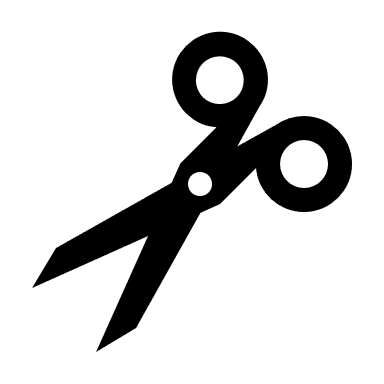 Cartes de régularités 
Une journée amusante ! (P)Cartes de régularités Une journée
amusante ! (P) (Ont. seulement)MQuelle est la règle de la régularité ?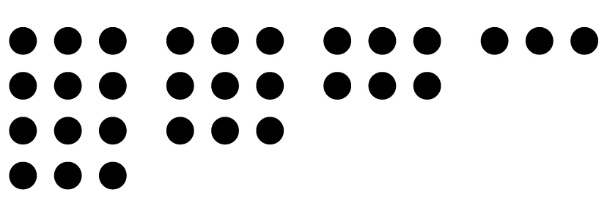 MQuelle est la règle de la régularité ?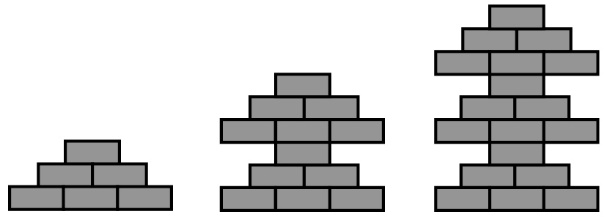 MQuelle est la règle de la régularité ?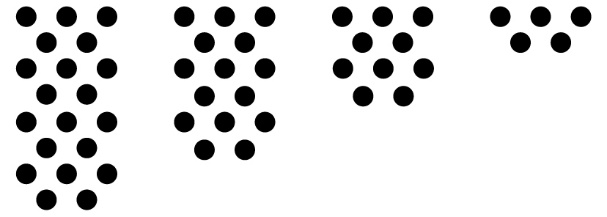 MQuelle est la règle de la régularité ?100, 98, 96, 94…MCrée une régularité avec cette règle.Commencer à 27 et
ajouter 5 chaque fois.MCrée une régularité avec cette règle.Commencer à 31 et
retirer 3 chaque fois.MCrée une régularité 
avec cette règle.

Commencer à 1 et 
ajouter 6 chaque fois.MCrée une régularité 
avec cette règle.

Commencer à 335 et 
retirer 9 chaque fois.MMontre cette régularité 
d’une autre façon.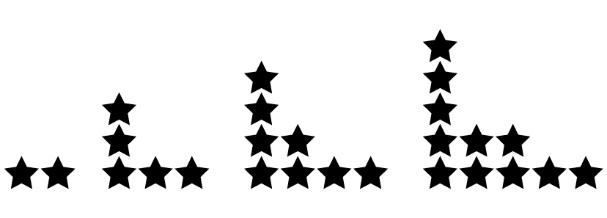 MMontre cette régularité 
d’une autre façon.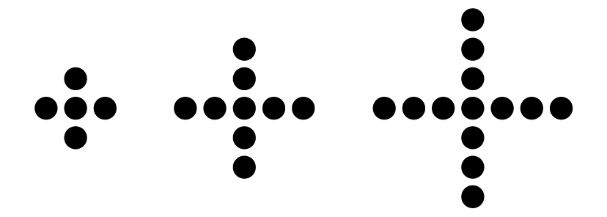 MMontre cette régularité 
d’une autre façon.545, 547, 549, 551…MMontre cette régularité 
d’une autre façon.87, 83, 79, 75…PProlonge la régularité de 
2 termes de plus.200, 196, 192, 188… PProlonge la régularité de 
2 termes de plus.113, 116, 119, 122…PProlonge la régularité de 
2 termes de plus.35, 29, 23, 17…PProlonge la régularité de 
2 termes de plus.5, 10, 15, 20…PProlonge la régularité de 
2 termes de plus.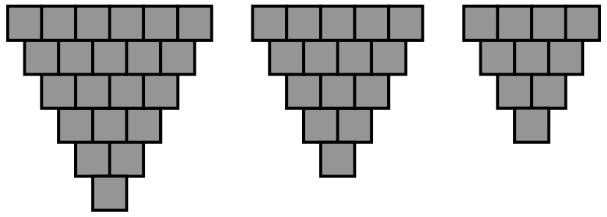 PProlonge la régularité de 
2 termes de plus.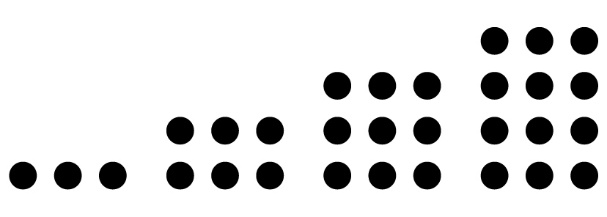 PProlonge la régularité de 
2 termes de plus.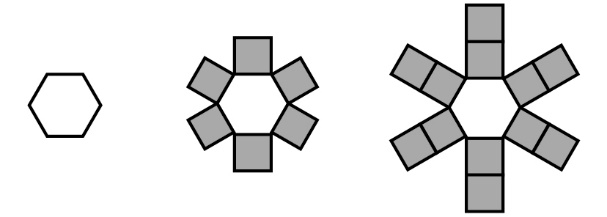 PProlonge la régularité de 
2 termes de plus.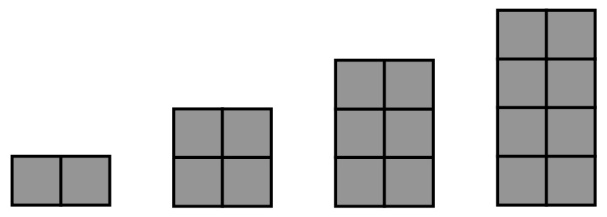 PDétermine le terme manquant.6, 11, 16, 21, 31, 36…PDétermine le terme manquant.303, 300, 297, 291, 288…PTrouve l’erreur et corrige-la.120, 129, 138, 146, 156…PTrouve l’erreur et corrige-la.48, 40, 32, 25, 16, 8…PProlonge la régularité de 
2 termes de plus.6, 12, 18, 24…PProlonge la régularité de 
2 termes de plus.1, 2, 4, 8…PProlonge la régularité de 
2 termes de plus.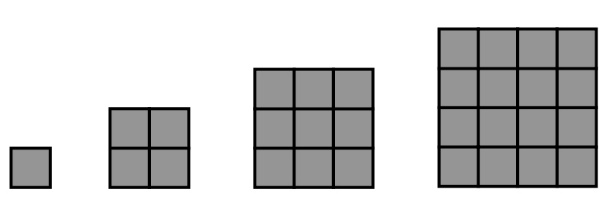 PTrouve le terme manquant.PTrouve le terme manquant.PQuelle est la règle de la régularité ?PQuelle est la règle de la régularité ?1, 3, 9, 27…PQuelle est la règle de la régularité ?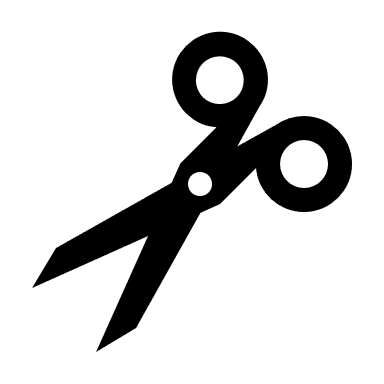 